УТВЕРЖДАЮДиректор МАОУ СОШ № 45 ___________ Л.Н. Сидорова ПОЛОЖЕНИЕ о символике и атрибутах муниципального автономного образовательного учреждения средней общеобразовательной школы № 45 им. адмирала Ф.Ф. Ушакова1. Общие положения1.1. Символика и атрибуты МАОУ СОШ № 45 им. адмирала Ф.Ф.Ушакова г. Краснодара  (далее – Школа) отражают особенности образовательного процесса, создают единый стиль, объединяют участников образовательной деятельности, реализуют задачи воспитания гражданственности.1.2. Настоящее Положение составлено на основании Закона РФ «Об образовании в Российской Федерации» от 29.12.2012 № 273-ФЗ, типового положения об образовательном учреждении для общеобразовательных школах, законодательства о государственной символике  Российской Федерации, устава и традиций Школы, пожеланий учащихся, педагогов и родителей учащихся.1.3. Соблюдение символики и атрибутов регламентируется настоящим Положением и является обязательным для исполнения всеми участниками образовательного процесса.2. Принципы выбора и назначение символики и атрибутов2.1. В оформлении помещений администрация Школы использует государственную символику и атрибуты Российской Федерации.2.2. Школа использует в повседневной жизни и в дни торжеств символику и атрибуты, отражающие особенности учебного заведения и его традиции.2.3. Школа при выборе символов и атрибутики руководствуется их доступностью для каждого учащегося, безопасностью используемых материалов, привлекательностью содержания для обучающихся.2.4. Символика и атрибутика Школы отражает:• чувство уважения и преданности Родине;• стремление изучать значение, историю государственной символики,• чувство уважения к традициям Школы, гордость за ее достижения, желание приумножать   успехи;• дружеские чувства и равенство возможностей в каждом ученическом  коллективе и между классами;• стремление к дисциплине, формированию чувства меры и созданию условий для развития эстетического вкуса и коммуникативных навыков  учащихся. 3. Символика и атрибуты3.1. ГосударственныеЗ.1.1. Государственный гимн Российской Федерации является обязательным для исполнения на торжествах, посвященных важнейшим событиям. Текст размещается в рекреации, в классных и игровых помещениях.3.1.2.    Другие элементы символики Российской Федерации  размещаются и используются согласно законодательным актам РФ, рекомендациям органов управления образованием.3.2. Символика и атрибуты Школы3.2.1. Эмблема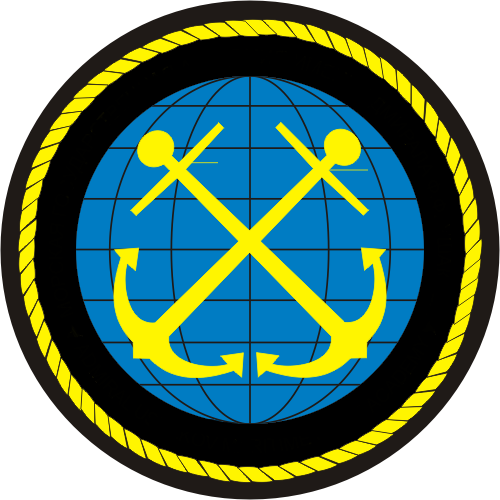 3.2.2. ГимнГимн Школы  объединяет всех участников образовательного процесса.3. Порядок действия Положения3.1. Положение о символике и атрибутах Школы принимается  Управляющим советом школы на основании обсуждения и одобрения большинством членов Совета (в случае его расформирования – Общим собранием школы).3.2. Положение пересматривается, изменяется, дополняется на основании решения Совета Школы и фиксируется в его дополнениях.3.3. Соблюдение настоящего Положения является обязательным для всех членов Школы.